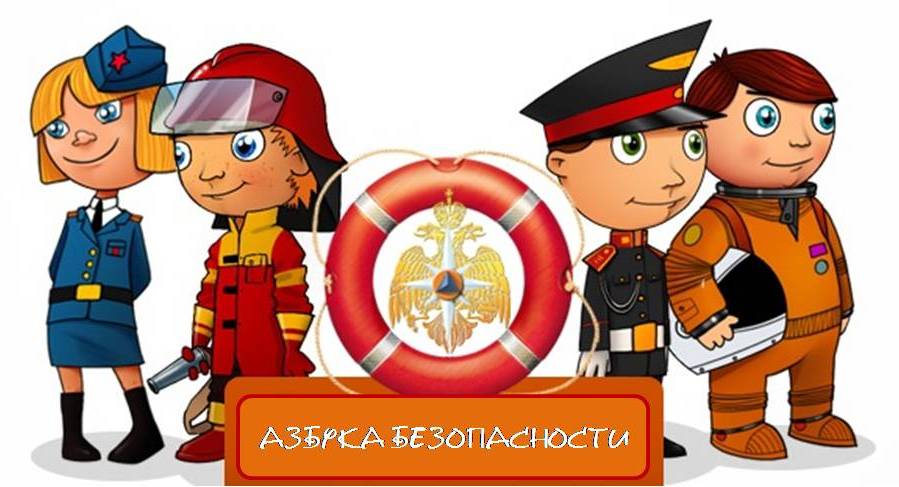 Пояснительная записка      	Программа внеурочной деятельности «Азбука безопасности» предназначена для учащихся начальных классов и составлена на основе программы внеурочной деятельности по спортивно-оздоровительному направлению. Программа составлена в соответствии с требованиями Федерального государственного образовательного стандарта нового поколения и направлена на обучение правилам дорожного движения (ПДД) и основам безопасного поведения на дорогах и разработана в соответствии с требованиями Законов РФ «Об образовании», «О безопасности дорожного движения», с целью организации работы по предупреждению детского дорожно-транспортного травматизма и улучшения качества обучения школьников Правилам дорожного движения. Основная идея курса — формирование представлений о правилах дорожного движения и навыков безопасного поведения на улицах и дорогах.      	В настоящее время возрастает роль и ответственность системы образования в деле    подготовки населения в области безопасности жизнедеятельности и выработки у граждан Российской  Федерации   привычек  здорового образа жизни.  Только  через  образование можно обеспечить повышение уровня культуры всего населения страны в области безопасности жизнедеятельности и добиться снижения отрицательного влияния человеческого фактора на безопасность жизнедеятельности личности, общества и государства. Наиболее полно и целенаправленно эти вопросы можно реализовывать в специальной отдельной образовательной области «Азбука безопасности».Актуальность данной программы Развитие современной цивилизации неразрывно связано с проблемами безопасности человека. Безопасность детей – одна из главных и первостепенных задач взрослых.     	В наши дни все большее место в системе безопасности жизнедеятельности занимает детский дорожно-транспортный травматизм, что доказано показателями статистических данных. В возникновении повреждений наряду с анатомо-физиологическими и психологическими особенностями детей существенное значение имеет и незнание детьми правил поведения на дороге и в общественных местах, недостаточность житейских навыков, повышенная детская любознательность, растерянность и страх в чрезвычайных ситуациях, неумение выйти из сложной ситуации, в которой он оказался. В современном обществе родители чаще всего обеспокоены своим материальным благосостоянием и все меньше уделяют внимание вопросам безопасности своих детей, хотя многие родители оберегают и защищают своего ребенка от опасности. Но задача взрослых должна состоять не только в этом, а в том, чтобы подготовить детей к встрече с различными сложными, а порой опасными ситуациями.Новизна: воспитание личности, хорошо знакомой с современными проблемами безопасности жизни, осознающей их исключительную важность, стремящейся решать эти проблемы и при этом разумно сочетать личные интересы с интересами общества происходит посредством ИКТ, ролевых игр, заданий. Поэтому, одним из путей сохранения жизни и здоровья ребенка является подготовка детей по вопросам безопасности жизнедеятельности. Этому способствовать программа внеурочной деятельности «Азбука безопасности ». Программа составлена с учетом возрастных особенностей детей.Основные идеи программы:личностно ориентированный подход к каждому ребенку – обеспечение педагогическими средствами естественного, свободного процесса становления личности;общественно и личностно значимые мотивы деятельности;гуманизация    отношений     «педагог – ребенок»   -  это гуманное (человеческое) отношение к ребенку, умение видеть в нем человека и принимать его таким, какой он есть, а не пытаться его «подогнать», переделать, это партнерские отношения между педагогом и детьми;активное взаимодействие образовательных учреждений с ГИБДД; холизм – каждый ребенок должен видеть и знать свою вовлеченность в круговорот материальных процессов, в ход природной и человеческой истории, оставаясь при этом активной творческой индивидуальностью.	Основные принципы программы:преемственности - построение образовательного процесса таким образом, чтобы каждая новая ступень обучения должна опираться на уже усвоенное ранее;комплексности, системности и последовательности - построение образовательного процесса таким образом, чтобы учебная деятельность связывалась со всеми сторонами воспитательной работы, а овладение новыми знаниями, умениями и навыками опиралось на то, что уже освоено;сознательности - заинтересованность, а не механическое усвоение детьми необходимых знаний и умений;наглядности - это ориентация на использование в процессе обучения разнообразных средств наглядного представления дорожной обстановки;  единства воспитания и обучения – на всех этапах обучения воспитание у детей культуры поведения на улицах и дорогах, в общественных местах и транспорте; непрерывности - определяется постепенным и поэтапным становлением и развитием культуры поведения на дорогах, предполагает организацию обучения на всех этапах начального и основного образования;социализации – выстраивание педагогически целесообразных партнёрских отношений с другими субъектами социализации: семьёй, общественными организациями.Цели данного курса:освоение знаний о здоровом образе жизни; об опасных и чрезвычайных ситуациях и основах безопасного поведения при их возникновении;развитие качеств личности, необходимых для ведения здорового образа жизни, обеспечения безопасного поведения в опасных и чрезвычайных ситуациях; воспитание чувства ответственности за личную безопасность, ценностного отношения к своему здоровью и жизни;овладение умениями предвидеть потенциальные опасности и правильно действовать в случае их наступления.Задачи, поставленные в программе:формировать навыки безопасного поведения;ознакомить с опасностями, угрожающими человеку в современной жизни;изучить методы и приемы защиты от опасностей;изучить основы медицинских знаний;учить практическим навыкам оказания само - и взаимопомощи в экстремальных   ситуациях;изучить основы здорового образа жизни, обеспечивающего полноценное безопасное существование;расширить кругозор;развить воображение детей;стимулировать развитие самостоятельности и ответственности у детей.Общая характеристика программы внеурочной деятельности« Азбука безопасности»     Программа предусматривает формирование у обучающихся общеучебных умений и навыков, универсальных способов деятельности и ключевых компетенций. В этом направлении приоритетами являются:использование для познания окружающего мира различных методов наблюдения и моделирования;выделение характерных причинно-следственных связей;творческое решение учебных и практических задач;сравнение, сопоставление, классификация, ранжирование объектов по одному или нескольким предложенным основаниям, критериям; самостоятельное выполнение различных творческих работ, участие в проектной деятельности;использование для решения познавательных и коммуникативных задач различных источников информации, включая энциклопедии, словари, Интернет-ресурсы и другие базы данных;самостоятельная организация учебной деятельности; оценивание своего поведения, черт своего характера, своего физического и эмоционального состояния;соблюдение норм поведения в окружающей среде, правил здорового образа жизни;           использование своих прав и выполнение своих обязанностей как гражданина, члена общества и учебного коллектива.     	Программа ориентирована на детей младшего школьного возраста, достаточно доступна в усвоении для данных категорий детей и интересна при соответствующем подбореприемов и методов.     	Все разделы программы логически взаимосвязаны и в целом представляют область знаний, необходимых для достижения поставленных целей и решения выдвигаемых задач, для развития и воспитания личности, уверенной в себе, представляющей картину опасностей окружающего мира. Каждый раздел представляет собой самостоятельный блок, имеющий свои специфические задачи и структуру.    	В процессе обучения активно используются различные формы проведения групповых занятий: игровые задания, тесты, викторины, которые вызывают у детей желание развивать творческую деятельность в усвоении пройденных тем.   	 Ожидаемый результат: у детей будет сформировано умение предвидеть возможные опасные ситуации, правильно анализировать и адекватно вести себя, то есть грамотно действовать в тех условиях, которые могут встретиться на жизненном пути каждого. Также ожидаемым результатом будет сформированность у обучающихся универсальных учебных действий: личностных, познавательных, коммуникативных и регулятивных.Программа выполняет две основные функции.1. Информационно-методическая функция позволяет всем участникам образовательного процесса получить представление о целях, содержании, общей стратегии обучения, воспитания и развития учащихся средствами данного учебного предмета.2. Организационно-планирующая функция предусматривает выделение этапов обучения, структурирование учебного материала по учебным модулям, разделам и темам с учетом межпредметных и внутрипредметных связей, логики учебного процесса и возрастных особенностей обучающихся.Изучение основ безопасности жизнедеятельности направлено на достижение следующих целей:воспитание у обучаемых ответственности за личную безопасность, безопасность общества; ответственного отношения к личному здоровью как индивидуальной иобщественной ценности; ответственного отношения к сохранению окружающей среды как основы в обеспечении безопасности жизнедеятельности личности и общества;развитие духовных и физических качеств личности, обеспечивающих безопасное поведение человека в условиях опасных и чрезвычайных ситуаций природного, техногенного и социального характера в современных условиях жизнедеятельности; потребности ведения здорового образа жизни;освоение знаний: о безопасном поведении человека в опасных и чрезвычайных ситуациях природного, техногенного и социального характера; о государственной системе защиты населения от опасных и чрезвычайных ситуаций;формирование умений: оценивать ситуации, опасные для жизни и здоровья; безопасного поведения в опасных и чрезвычайных ситуациях; использования средств индивидуальной и коллективной защиты; оказания первой медицинской помощи при неотложных состояниях.Сроки реализации программы: 4 года (1–4 класс).Программа внеурочной деятельности «Азбука безопасности» рассчитана на 191 учебных часов, из расчета 1 час в неделю. Из них в 1 классе – 33 часа (1 час в неделю, 33 учебных недели + 14 недель каникулярного времени), во 2 – 4 классах – по 34 часа (1 час в неделю, 34 учебных недели+ 14 недель каникулярного времени.  Формы обучения – урок беседы, экскурсии, практические занятия, просмотры тематических видеосюжетов, викторины, конкурсы, встречи с сотрудниками служб безопасности города и района.Общеучебные умения, навыки и способы деятельности       Программа предусматривает формирование у обучающихся общеучебных умений и навыков, универсальных способов деятельности и ключевых компетенций. В этом направлении приоритетами для внеурочной деятельности «Азбука безопасности» на этапе основного общего образования являются:использование для познания окружающего мира различных методов наблюдения и моделирования;выделение характерных причинно-следственных связей;творческое решение учебных и практических задач;сравнение, сопоставление, классификация, ранжирование объектов по одному или нескольким предложенным основаниям, критериям; самостоятельное выполнение различных творческих работ, участие в проектной деятельности;использование для решения познавательных и коммуникативных задач различных источников информации, включая энциклопедии, словари, Интернет-ресурсы и другие базы данных;самостоятельная организация учебной деятельности; оценивание своего поведения, черт своего характера, своего физического и эмоционального состояния;соблюдение норм поведения в окружающей среде, правил здорового образа жизни;использование своих прав и выполнение своих обязанностей как гражданина, члена общества и учебного коллектива.Планируемые результаты     	Результаты по внеурочной деятельности «Азбука безопасности» направлены на формирование знаний и умений, востребованных в повседневной жизни, позволяющих адекватно воспринимать окружающий мир, предвидеть опасные и чрезвычайные ситуации и в случае их наступления правильно действовать.     	Ожидаемый результат обучения по данной примерной программе в наиболее общем виде может быть сформулирован как способность обучающихся правильно действовать в опасных и чрезвычайных ситуациях социального, природного и техногенного характера.     	Таким образом, в результате изучения учебного курса «Азбука безопасности» ученик должен:Знать:основные понятия здоровья и факторов, влияющих на него;иметь представление о существующих опасных и чрезвычайных ситуаций природного, техногенного и социального характера в современных условиях жизнедеятельности;элементарные правила поведения дома, в школе, на улице. В транспорте, на проезжей части, в лесу, на водоёмах;основные задачи государственных служб по обеспечению безопасности жизнедеятельности населения;Уметь:использовать приобретенный в школе опыт деятельности в реальной и повседневной жизни для:ведения здорового образа жизни;действий в опасных и чрезвычайных ситуациях;пользования бытовыми приборами;использования по назначению лекарственных препаратов;пользования бытовыми приборами;соблюдения общих правил безопасного дорожного движения;соблюдение мер пожарной безопасности дома и на природе;соблюдения мер безопасного поведения на водоёмах в любое время года;оказание первой медицинской помощи в неотложных состояниях;вызова (обращения) за помощью в случае необходимостисоответствующих служб экстренной помощи.Показатели сформированности метапредметных результатов.Планируемые результатыПланируемые результатыРезультаты по внеурочной деятельности «Азбука безопасности» направлены на формирование знаний и умений, востребованных в повседневной жизни, позволяющих адекватно воспринимать окружающий мир, предвидеть опасные и чрезвычайные ситуации и в случае их наступления правильно действовать.Ожидаемый результат обучения по данной примерной программе в наиболее общем виде может быть сформулирован как способность обучающихся правильно действовать в опасных и чрезвычайных ситуациях социального, природного и техногенного характера.Содержание программы                                                                             1 класс1.   Опасные ситуации природного характера.Погода и её основные показатели. Опасные природные явления (гроза, гололёд, снежныйзанос, метель) и правила безопасного поведения до и во время опасных природных явлений.Водоёмы в черте города. Состояние водоёмов в различное время года. Меры безопасного поведения на водоёмах в различное время года.2.   Опасные ситуации техногенного характера.«Основные правила пожарной безопасности».Пожар  в  жилище  и  причины  его  возникновения.  Пожарная  безопасность,  основные правила пожарной безопасности в жилище. Личная безопасность при пожаре.Опасные и аварийные ситуации, которые могут возникнуть в жилище в повседневной жизни. Общие правила безопасного поведения в быту. Безопасное обращение с бытовыми приборами, бытовым газом, средствами бытовой химии. Соблюдение мер безопасности при работе с инструментами и компьютером. Профилактика травм при занятиях физической культурой и спортом.3.   Опасные ситуации социального характера.«Правила безопасного поведения в школе и дома»Криминальные ситуации в городе. Меры личной безопасности при общении с незнакомыми людьми и профилактика возникновения криминальной ситуации.Некоторые общие правила безопасного поведения дома для профилактики криминальных ситуаций. Безопасность у телефона. Воры в квартире. Нападение в лифте. Нападение в подъезде дома.Безопасность на улице. Знание своего города и его особенностей. Умение предвидеть события и избегать опасных ситуаций. Умение выбрать безопасный маршрут движения по городу, знание расположения безопасных зон в городе (отделение милиции, посты ГИБДД и  зоны  повышенной  опасности).  Умение  соблюдать  правила  безопасности  в общественных местах, в толпе, в школе.4.  Дорожно-транспортная  безопасностьДорога и участники дорожного движенияАзбука дорожной безопасности. История колеса и дорог. История появления автомобиля. Краткая характеристика видов современного транспорта. Городская дорога, улица, загородная дорога, автомагистраль. Участники дорожного движения. Правила поведения участников   дорожного   движения.   ПДД.   Общие   положения.   Некоторые   термины. Основные правила безопасного поведения при пользовании транспортными средствами. Дорожные знаки. ДТП. Причины их возникновения и возможные последствия.5. Подготовка к активному отдыху на природеПрирода и человек. Общение с живой природой – естественная потребность человека дляразвития своих духовных и физических качеств. Активный отдых на природе и необходимость подготовки к нему.Ориентирование на местности. Способы определения сторон горизонта. Определение своего места нахождения и направления движения на местности.Подготовка к выходу на природу. Порядок движения по маршруту.              6. Основы здорового образа жизниОсновные виды травм у детей младшего школьного возраста. Оказание первой помощи  Основные понятия -  «здоровье» и «здоровый образ жизни»  Понятие здоровья. Факторы, влияющие на него. Основы здорового образа жизни и безопасность человека. Режим дня. Здоровое питание. Профилактика переедания, пищевых отравлений. ТЕМАТИЧЕСКОЕ ПЛАНИРОВАНИЕ 1 КЛАСССодержание программы2 класс1.Дорожно-транспортная безопасность      Дорога. Тротуар как часть дороги, предназначенная для движения пешеходов. Правила движения по тротуару: движение навстречу транспорту; движение по обочине при отсутствии тротуара; движение в темное время суток только в сопровождении взрослого.Знаки дорожного движения, определяющие переход дороги: «пешеходный переход», «пешеходная дорожка», «подземный пешеходный переход», «надземный пешеходный переход», «место остановки автобуса (троллейбуса)», «место остановки трамвая» (название, назначение, внешние признаки). Особенности поведения, определяемые тем или иным знаком ДД (правила перехода дороги при разных знаках пешеходного перехода). Светофор пешеходный и транспортный. Особенности сигналов светофора и действия пешеходов в соответствии с ними.2. Опасные ситуации, возникающие в повседневной жизни, правила поведения учащихсяБезопасное поведение в бытуЛифт — наш домашний транспорт.Меры безопасности при пользовании предметами бытовой химии.Профилактика отравлений.Природный  газ: друг или враг. Соблюдение мер безопасности при пользовании газовыми приборами и печным   отоплением.Электричество и безопасность. Соблюдение мер безопасности при пользовании электрическими приборами в быту. Электротравмы.Объекты электроэнергетики. Правила поведения человека, находящегося у объектов электроэнергетики. Охранная зона ЛЭП.3. Пожарная безопасностьПожарная безопасность и поведение при пожаре Пожар в общественных местах (школа, кинотеатр), причина пожаров. Правила поведения при возникновении пожара в общественных местах. Страх, навыки безопасного поведения. Возникновение пожара в общественном транспорте, правила поведения.4.Основы здорового образа жизниОсновные понятия -  «здоровье» и «здоровый образ жизни»Понятие здоровья. Факторы, влияющие на него. Основы здорового образа жизни и безопасность человека. Режим дня. Здоровое питание. Профилактика переедания, пищевых отравлений5. Подготовка к активному отдыху на природеЧрезвычайные ситуацииЧрезвычайные ситуации природного происхождения - стихийные бедствия. Примеры стихийных бедствий: тайфуны, ураганы, бури (штормы), смерчи, снегопады, метели, наводнения. Их последствия, мероприятия по защите.Лесные пожары. Действия школьников по их предупреждениюТЕМАТИЧЕСКОЕ ПЛАНИРОВАНИЕ 2 КЛАСССодержание программы3 класс1. Безопасное поведение дома.Безопасное поведение дома. Профилактика возможных опасностей в быту. Как вести себя, когда ты дома один. Соблюдение мер безопасности при пользовании газовыми приборами и печным отоплениемМеры безопасности при пользовании предметами бытовой химии. Профилактика отравлений. Соблюдение мер безопасности при пользовании электрическими приборами в быту.2.Пожарная безопасность и правильное поведение при пожареПожарная безопасность и поведение при пожаре Пожар в общественных местах (школа, кинотеатр), причина пожаров. Правила поведения при возникновении пожара в общественных местах. Страх, навыки безопасного поведения.Возникновение пожара в общественном транспорте, правила поведения.3.Безопасное поведение в ситуациях криминогенного характера.Безопасное поведение в ситуациях криминогенного характераПравила обеспечения сохранности личных вещей.Защита квартиры (дома) от воров и грабителей: звонок в дверь, звонок (беседа) по телефону.Особенности поведения с незнакомыми людьми: опасные незнакомцы4.Основы медицинских знаний и оказание первой медицинской помощиПервая медицинская помощь при отравлении газами. Отравление.  Причины отравлений газообразными или вдыхаемыми токсическими веществами. Профилактика отравлений. Признаки отравления угарным газом. Первая помощь при отравлении угарным газом. Первая медицинская помощь при отравлении пищевыми продуктами5.Защита человека в чрезвычайных ситуациях.Чрезвычайные ситуации природного происхождения - стихийные бедствия. Примеры стихийных бедствий: тайфуны, ураганы, бури (штормы), смерчи, снегопады, метели, наводнения. Их последствия, мероприятия по защите.Лесные пожары. Действия школьников по их предупреждению.Основные мероприятия гражданской обороны по защите населенияОрганизация оповещения населения о чрезвычайных ситуациях. Примеры содержания речевой информации о чрезвычайных ситуацияхТЕМАТИЧЕСКОЕ ПЛАНИРОВАНИЕ 3 КЛАСССодержание программы4 класс1.Дорожно-транспортная безопасность     Безопасность пешеходов при движении по дорогам.Элементы дорог. Дорожная разметка. Правила перехода дорог. Перекрестки. Сигналы, подаваемые водителями транспортных средств.Соблюдение правил движения велосипедистами.     Причины дорожно-транспортного травматизма.Государственная инспекция безопасности дорожного движения (ГИБДД).    Железнодорожный транспорт, его особенности, безопасное поведение при следовании железнодорожным транспортом, обязанности пассажира.2.Основные меры безопасности    Безопасное поведение в ситуациях криминогенного характера. Правила обеспечения сохранности личных вещей. Защита квартиры (дома) от воров и грабителей: звонок в дверь, звонок (беседа) по телефону.Особенности поведения с незнакомыми людьми: опасные незнакомцы    Безопасное поведение в бытуМеры безопасности при пользовании предметами бытовой химии.Профилактика отравлений.    Природный  газ: друг или враг. Соблюдение мер безопасности при пользовании газовыми приборами и печным   отоплением.    Электричество и безопасность. Соблюдение мер безопасности при пользовании электрическими приборами в быту. Электротравмы. Объекты электроэнергетики. Правила поведения человека, находящегося у объектов электроэнергетики.3.Основы медицинских знаний и оказание первой медицинской помощи .Основные виды травм у детей младшего школьного возраста, первая медицинская помощьОсновные виды травм у детей младшего школьного возраста. Переломы, вывихи и растяжения связок. Когда следует вызывать «скорую помощь» и порядок ее вызова.Кровотечение, первая медицинская помощь. Кровотечения из носа - оказание первой медицинской помощи.Ушибы, сотрясение мозга, попадание инородных тел в глаз, ухо, нос - первая медицинская помощь.Первая медицинская помощь при укусах насекомых, собак, кошек.Практические занятия по отработке навыков оказания первой медицинской помощиПервая медицинская помощь при наружном кровотечении. Правила обработки ран. Перевязка ран.Оказание первой помощи при ожогах и обморожении.Оказание первой помощи при отравлениях.Первая медицинская помощь при травмах опорно-двигательного аппарата (при травме кисти рук, бедра, колена).4.Защита человека в чрезвычайных ситуациях.Чрезвычайные ситуации природного происхождения - стихийные бедствия. Примеры стихийных бедствий: тайфуны, ураганы, бури (штормы), смерчи, снегопады, метели, наводнения. Их последствия, мероприятия по защите.Лесные пожары. Действия школьников по их предупреждению.Правила пожарной безопасности и средства защиты органов дыхания, предназначенных для безопасности эвакуации людей при пожарах.Основные мероприятия гражданской обороны по защите населения    Организация оповещения населения о чрезвычайных ситуациях. Примеры содержания речевой информации о чрезвычайных ситуациях.ТЕМАТИЧЕСКОЕ ПЛАНИРОВАНИЕ 4 КЛАССМАТЕРИАЛЬНО-ТЕХНИЧЕСКАЯ БАЗАДля реализации курса занятий по внеурочной деятельности «Азбука безопасности» желательно наличие: игровой комнаты, прогулочной площадки, класса, оборудованного аудио и видео аппаратурой, ПК,  спортивного и игрового инвентаря, аудио и видео дисков соответствующей тематики, детских энциклопедий, возможно использование рабочих тетрадей, цветные карандаши, ручки.СПИСОК ЛИТЕРАТУРЫАнастасова Л. П. Основы безопасности жизнедеятельности.: учеб. Для общеобразоват. Учреждений/ Л. П. Анастасова, П. В. Ижевский, Н. В. Иванова. –2е изд. – М. : Просвещение, 2010. – 55с. : ил.Нуждина Т. Д. Мир животных и растений. Ярославль: Академия развития: Академия и К: Академия Холдинг, 2000.Нуждина Т. Д. Мир вещей. Ярославль: Академия развития: Академия и К, 1998.Основы безопасности и жизнедеятельности. 1 – 4 классы: Школьный курс в тестах, кроссвордах, стихах, играх и задачах с картинками / Авт.-сост. Г. П. Попова. Волгоград: Учитель, 2006.Поляков В. В. Основы безопасности жизнедеятельности. Учебник для общеобразовательных учебных заведений. – 3-е изд. М.: Дрофа; ДиК, 1998.Поторочина Е. А. Поурочные разработки по основам безопасности жизнедеятельности: 1 класс. – М,: ВАКО, 2008. – 128с. – (В помощь учителю).Усачёв А. А., Березин А. И. Школа безопасности: Учебник для начальной школы по курсу «Основы безопасности жизнедеятельности». 3-е изд. М.: АСТ, 1999.Цвилюк Г. Е. Азы безопасности: Книга для детей и родителей.  М.:Просвещение, 1994.Якупов А. М. Безопасность на улицах и дорогах:: Методическое пособие для учителя. М.: АСТ-ЛТД, 1997.РезультатыПланируемые результаты (характеристики) ООПЛичностныеСамоопределение:самостоятельность  и  личная  ответственность  за  свои  поступки,установка на здоровый образ жизни;экологическая культура: ценностное отношение к природному миру, готовность следовать нормам природоохранного, нерасточительного, здоровьесберегающего поведения;осознание ответственности человека за общее благополучие,гуманистическое сознание,социальная компетентность как готовность к решению моральных дилемм, устойчивое следование в поведении социальным нормам,- начальные навыки адаптации в динамично изменяющемся  мире.ЛичностныеСмыслообразование:целостный, социально ориентированный взгляд на мир в единстве и разнообразии природы, народов, культур и религий,эмпатия как понимание чувств других людей и сопереживание им.ЛичностныеНравственно-этическая ориентация:навыки сотрудничества в разных ситуациях, умение не создавать конфликтов и находить выходы из спорных ситуаций,этические    чувства,    прежде    всего    доброжелательность    и эмоционально-нравственная отзывчивость,ПознавательныеУУДОбщеучебные:использовать  общие приёмы решения задач;выбирать наиболее эффективные способы решения задач;контролировать и оценивать процесс и результат деятельности;ставить и формулировать проблемы;самостоятельно создавать алгоритмы деятельности при решении проблем различного характера.осознанно и произвольно строить сообщения в устной и письменной форме, в том числе творческого и исследовательского характера;узнавать, называть и определять объекты и явления окружающей действительности  в  соответствии  с  содержанием  учебных предметов.Знаково-символические:использовать знаково-символические средства, в том числе модели и схемы для решения задач;Знаково-символические:использовать знаково-символические средства, в том числе модели и схемы для решения задач;Информационные:поиск  и  выделение  необходимой  информации  из  различных источников в разных формах (текст, рисунок, таблица, диаграмма, схема);обработка информации;анализ информации;передача    информации    (устным,    письменным,    цифровым способами);оценка информации (критическая оценка, оценка достоверности).Информационные:поиск  и  выделение  необходимой  информации  из  различных источников в разных формах (текст, рисунок, таблица, диаграмма, схема);обработка информации;анализ информации;передача    информации    (устным,    письменным,    цифровым способами);оценка информации (критическая оценка, оценка достоверности).Логические:подведение  под  понятие  на  основе  распознавания  объектов,выделения существенных признаков;синтез;сравнение,классификация по заданным критериям;установление аналогий;установление причинно-следственных связей;построение рассуждения;- обобщение.Логические:подведение  под  понятие  на  основе  распознавания  объектов,выделения существенных признаков;синтез;сравнение,классификация по заданным критериям;установление аналогий;установление причинно-следственных связей;построение рассуждения;- обобщение.Оценка:выделять и формулировать то, что уже усвоено и что еще нужно усвоить, определять качество и уровня усвоения;устанавливать соответствие полученного результата поставленной цели;Оценка:выделять и формулировать то, что уже усвоено и что еще нужно усвоить, определять качество и уровня усвоения;устанавливать соответствие полученного результата поставленной цели;Саморегуляция:-  активизация    сил  и  энергии,  к  волевому  усилию  в  ситуациимотивационного конфликта;Саморегуляция:-  активизация    сил  и  энергии,  к  волевому  усилию  в  ситуациимотивационного конфликта;КоммуникативныеУУДИнициативное сотрудничество:проявлять    активность    во    взаимодействии    для    решения коммуникативных и познавательных задач,ставить вопросы,обращаться за помощью,формулировать свои затруднения;предлагать помощь и сотрудничество;Инициативное сотрудничество:проявлять    активность    во    взаимодействии    для    решения коммуникативных и познавательных задач,ставить вопросы,обращаться за помощью,формулировать свои затруднения;предлагать помощь и сотрудничество;КоммуникативныеУУДПланирование учебного сотрудничества:определять цели, функции участников, способы взаимодействия;договариваться о распределении функций и ролей в совместной деятельности;задавать  вопросы,  необходимые  для  организации  собственной деятельности и сотрудничества с партнёром;Планирование учебного сотрудничества:определять цели, функции участников, способы взаимодействия;договариваться о распределении функций и ролей в совместной деятельности;задавать  вопросы,  необходимые  для  организации  собственной деятельности и сотрудничества с партнёром;КоммуникативныеУУДВзаимодействие:формулировать собственное мнение и позицию;задавать вопросы;строить понятные для партнёра высказывания;строить монологичное высказывание;вести       устный   и   письменный   диалог   в   соответствии   с грамматическими и синтаксическими нормами родного языка;слушать собеседника;Взаимодействие:формулировать собственное мнение и позицию;задавать вопросы;строить понятные для партнёра высказывания;строить монологичное высказывание;вести       устный   и   письменный   диалог   в   соответствии   с грамматическими и синтаксическими нормами родного языка;слушать собеседника;КоммуникативныеУУДУправление  коммуникацией:определять общую цель и пути ее достижения;осуществлять взаимный контроль,адекватно оценивать собственное поведение и поведение окружающих,оказывать в сотрудничестве взаимопомощь;аргументировать свою позицию и координировать её с позициями партнёров в сотрудничестве при выработке общего решения в совместной деятельности,Управление  коммуникацией:определять общую цель и пути ее достижения;осуществлять взаимный контроль,адекватно оценивать собственное поведение и поведение окружающих,оказывать в сотрудничестве взаимопомощь;аргументировать свою позицию и координировать её с позициями партнёров в сотрудничестве при выработке общего решения в совместной деятельности,РегулятивныеУУДРегулятивныеУУДЦелеполагание:формулировать и удерживать учебную задачу,преобразовывать практическую задачу в познавательную,РегулятивныеУУДРегулятивныеУУДПланирование:применять установленные правила в планировании способа решения;выбирать действия в соответствии с поставленной задачей и условиями её реализации,составлять план и последовательность действий;адекватно использовать речь для планирования и регуляции своей деятельности;РегулятивныеУУДРегулятивныеУУДУчебные действия:выполнять учебные действия в материализованной, гипермедийной, громкоречевой и умственной формах.использовать речь для регуляции своего действия;РегулятивныеУУДРегулятивныеУУДПрогнозирование:- предвосхищать результата;РегулятивныеУУДРегулятивныеУУДКонтроль:сличать  способ  действия  и его  результат  с заданным эталоном с целью обнаружения отклонений и отличий от эталона.использовать установленные правила в контроле способа решения;РегулятивныеУУДРегулятивныеУУДКоррекция:адекватно    воспринимать    предложения    учителей,    товарищей,родителей и других людей по исправлению допущенных ошибок.№п/пТема занятийколичество часов1.Раздел.Дорожно-транспортная безопасность131Улица полна неожиданностей. Светофор12Где и как переходить дорогу. .13Дорога в школу. Наша улица, наш район. 14Как рождаются опасные ситуации на дорогах. Пешеходнаязебра.15Экскурсия по улицам города. 16 Сигналы регулирования дорожного движения Игра «Регулировщик»17Будь самостоятельным, но осторожным и внимательным. 18Дорожные знаки. Запрещающие и предупреждающие знаки. Знаки особого предписания и знаки сервиса. 19Где можно и где нельзя играть. Мостовая не для игры. 110Каникулярное время. Рисуем дорожные знаки111Мы - пассажиры. Викторина «Транспорт и правила поведения в нём»112Про разметку на дороге. Перекрёсток. 113 Правила Дорожного Движения: Обязанности пешеходов.12. Опасные ситуации природного характера414 Правила  безопасности при переходе водоемов по льду в зимнее время115Если на улице дождь, гроза, ураган, смерч, метель, гололед  и сильный мороз.116Дорога от дома до школы. Рассмотрение и изучение безопасного маршрута движения детей в школу и домой117Причины дорожно-транспортных происшествий.13. Опасные ситуации социального характера318Источники опасности, возникающие в повседневной жизни,правила поведения учащихся. Опасные игрушки.119Источники опасности у тебя дома.120Что нас подстерегает на лестничной площадке, в подъезде.14. Пожарная безопасность1421Знакомство с профессией пожарного. Игры с огнем122Пять правил пожарной безопасности. Тушение электроприборов1123Если в доме начался пожар.Тушение электроприборов124Огонь – друг и враг человека125Как правильно покинуть задымленное помещение.126Как вести себя во время пожара в школе.127Каникулярное время. Творческая работа. Изготовление макета светофора.128Транспорт. Виды транспорта.129Мы – велосипедисты. Правила для велосипедиста130Спички детям не игрушка131 30 апреля – Всероссийский День пожарной охраны.132Правила поведения в квартире без родителей15. Подготовка к активному отдыху на природе233 Если солнечно и жарко.134Правила и меры безопасного поведения на водоёмах в летний период. Основные спасательные средства.16. Основы здорового образа жизни135 Основные виды травм у детей младшего школьного возраста. Оказание первой помощи136-47Каникулярное времяДневник безопасности.Разработать памятку:1.Правила дорожного движения;2.Правила поведения при пожаре;3.Правила поведения на воде12                                                                                              Итого:47№п/пНаименование раздела и темыколичество часов1 Раздел. Дорожно-транспортная безопасность101Законы улиц и дорог.12Наш приятель Светофор.13Знаки важные, дорожные.14Разрешается – запрещается.15Правила перехода улиц и дорог.16Почему школьники попадают в дорожные аварии.17Мы – пешеходы.18Это чудо техники – автомобиль.19Викторина  «Вопросы инспектора Мигалочкина».110Каникулярное время. Конкурс рисунков «Средства передвижения прошлого12. Раздел Опасные ситуации, возникающие в повседневной жизни, правила поведения учащихся1111«Меры безопасности при пользовании предметами бытовой химии». Профилактика отравлений.112Опасные и безопасные ситуации113Современное жилище.  Безопасность в доме114Один дома115Что делать при запахе газа.116Осторожно – электричество!117Викторина «Мой дом – моя крепость».118Опасные незнакомцы119Что такое терроризм.120Если ты заблудился на улице.121Что такое экстремальная ситуация13.Раздел. Пожарная безопасность722Огонь – друг и враг человека.123Отчего может возникнуть пожар. Опасные забавы.124Твои действия при пожаре.125Осторожно - огонь!126 Соблюдение мер безопасности при пользовании электрическими приборами в быту127Пожарным можешь ты не быть…128Каникулярное время. Конкурс рисунков «Огонь друг или враг»14.Раздел.Основы здорового образа жизни329  Основы здорового образа жизни и безопасность человека130Режим дня131Здоровое питание. Профилактика переедания, пищевых отравлений.15.Раздел Подготовка к активному отдыху на природе632Животные вокруг нас.133Безопасность во время грозы.134Если заблудился в лесу.135Действия школьников по предупреждению лесных пожаров136Не зная броду, не суйся в воду. Безопасность наводоёмах.137-50Каникулярное время. Творческая работа  «Транспорт будущего».Разработка памяток для водителей «Тише едешь, дальше будешьРазработать памятки «Шаги принятия решений».14Итого:50№п/пНаименование раздела и темыколичество часов1. Безопасное поведение дома.91Меры безопасности при пользовании предметамибытовой химии12Профилактика отравлений13-4Соблюдение мер безопасности при пользованииэлектрическими приборами в быту25-6Соблюдение мер безопасности при пользованиигазовыми приборами и печным отоплением27-9Профилактика возможных опасностей в быту. Как вестисебя, когда ты дома один.310Каникулярное время. Разработать памятку «Один дома»2. Пожарная безопасность и правильное поведение при пожаре11Пожар в общественных местах, причина пожаров113Правила поведения при возникновении пожара вобщественных местах. Страх,навыки безопасного поведения.114Возникновение пожара в общественном транспорте,правила поведения13.Безопасное поведение в ситуациях криминогенного характера.715Правила обеспечения сохранности личных вещей.116Защита квартиры (дома) от воров и грабителей.117Разговор с  незнакомыми людьми при звонке в дверь.118Разговор  незнакомыми людьми при звонке по телефону.119Особенности поведения с незнакомыми людьми:опасные незнакомцы.120Уроки городской безопасности.24.Основы медицинских знаний и оказание первой медицинской помощи .21Первая медицинская помощь при отравлении пищевыми продуктами.122Первая медицинская помощь при ушибах.15.Защита человека в чрезвычайных ситуациях.2324Чрезвычайные ситуации мирного и военного времени(аварии, катастрофы, военные конфликты)2252627Чрезвычайные ситуации природного происхождения –стихийные бедствия. Их последствия, мероприятия по защите328Каникулярное время.Рисунок «Огонь друг или враг»2930Лесные пожары. Действия школьников по ихпредупреждению.23132Действия при обнаружении возгорания в лесу, в поле.23334Организация оповещения населения о чрезвычайныхситуациях.235Безопасное поведение на воде136Способы и средства спасания утопающих. Основные спасательные средства137-50Каникулярное времяПроектная работа  «Простейшие  правила помощи пострадавшим при чрезвычайных ситуациях природного характера»Творческая работа «Мой друг спасательный жилет»Разработать памятку Коды пищевых добавок14                                                                            Итого:50 ч№ п/пНаименование раздела и темыколичество часов1 Раздел. Дорожно-транспортная безопасность51Безопасность пешеходов при движении по дорогам.12Дорога. Автомагистраль. Главная дорога. Знаки главной дороги. 13-4Дорожные знаки. Дорожная разметка25Ты – велосипедист.12. Раздел.Основные меры безопасности76Если на улице дождь и гроза.17Опасность в нашем доме.18Как вести себя на улице.19 Безопасность в доме. Как могут стать опасными домашние вещи.110Каникулярное время. Разработать памятку «У дорожных правил каникул нет».111Чем опасен электрический ток.112Отравление угарным газом.113Как уберечься от мороза.13 Раздел. Основы медицинских знаний и оказание первой медицинской помощи 914 Если хочешь быть здоров.115Полезные  и вредные привычки .116-18Первая помощь при травмах.3  19-20Первая помощь при перегревании и тепловом ударе, приожогах и обморожении.221-22Первая помощь при отравлении жидкостями, пищей,парами, газом.223Первая помощь при попадании инородных тел в глаз,ухо, нос.124Первая помощь при укусах насекомых, змей, собак икошек.14 Раздел. Защита человека в чрезвычайных ситуациях.925Чрезвычайные ситуации мирного и военного времени(аварии, катастрофы, военные конфликты)126-27-29Чрезвычайные ситуации природного происхождения –стихийные бедствия. Их последствия, мероприятия по защите328Каникулярное время. Разработать памятку по оказанию первой медицинской помощи130-31Лесные пожары. Действия школьников по ихпредупреждению.2  32-33Организация оповещения населения о чрезвычайных ситуациях.234Если солнечно и жарко. Как помочь себе при тепловомударе.135Правила безопасности на воде.136Соблюдение безопасности при общении с животными.137-50Каникулярное время. Творческий проект по теме «Лесные пожары»14Итого:50